ATIVIDADES:Leia os textos responda no caderno: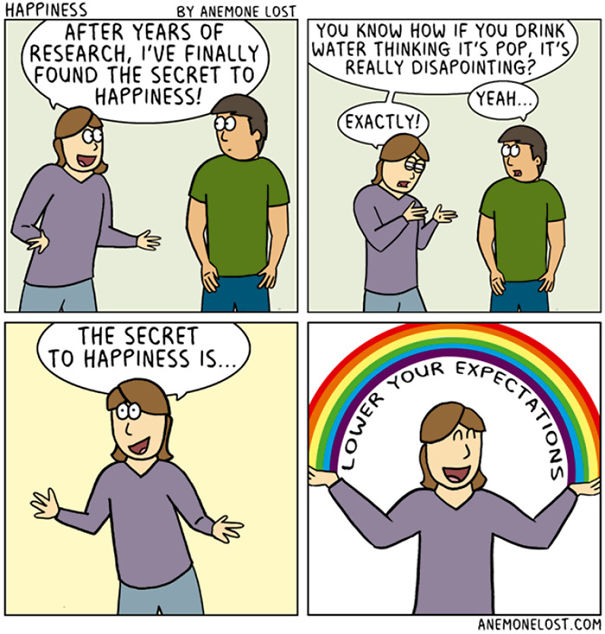 Disponível em:https://www.boredpanda.com/lifeinspiredcomicsanemonelost/?utm_source=google&utm_medium=organic&utm_campaign=organic Acesso em 24 de março de 2020A felicidade é um sentimento que a população vive se questionando sobre como alcançar e, o autor do texto, afirma que o seu segredo consiste em aumentar suas expectativas.controlar seus pensamentos.reprimir seus desejos.diminuir suas expectativas.restringir seus anseios.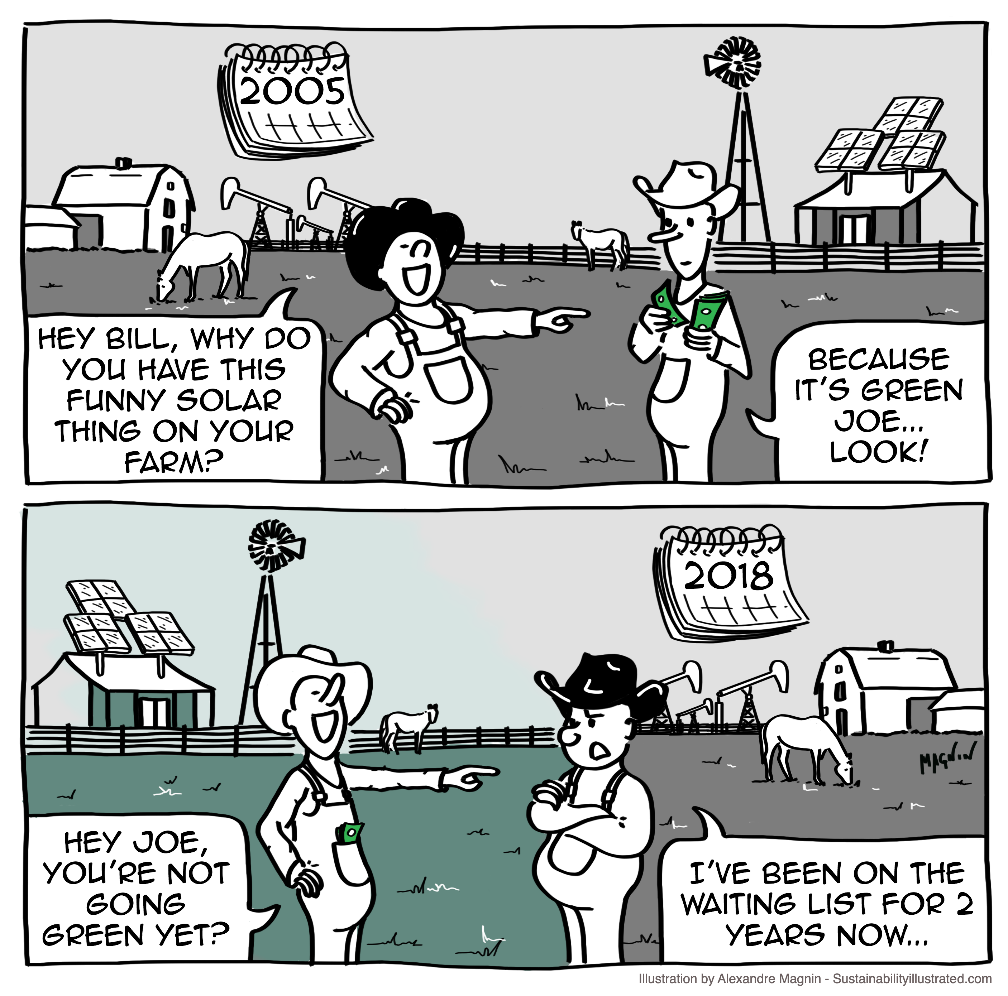  Disponível em: https://sustainabilityillustrated.com/en/2018/09/11/solar-is-green-in-texas-cartoon-12/Acesso em 25 de março de 2020O cartum tem como função levar ao leitor o debate sobre os mais variados temas da atualidade. Identifique o tema social abordado nesse cartum.Retire do texto palavras cognatas, ou seja, palavras em inglês que se parecem com a escrita e significado na língua portuguesa.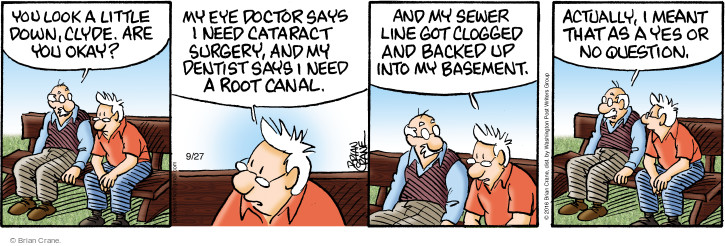 Disponível em: http://www.cartoonistgroup.com/subject/The-Eye+Surgery-Comics-and-Cartoons-by-Pickles.php Acesso em 25 de março de 2020Ao lermos a história em quadrinho, observamos que Earl afirma que Clyde está um pouco triste e pergunta ao amigo se está tudo bem. Identifique o motivo da tristeza de Clyde.Para saber mais acesse o link:https://www.youtube.com/watch?v=IG6zvJx-rXAhttps://www.solinguainglesa.com.br/conteudo/Verbos14.phpResposta: Alternativa D.O autor leva o leitor a refletir sobre a importância da energia solar e eólica no desenvolvimento das atividades rurais.Solar e list.O motivo da tristeza de Clyde está relacionado com o estado de saúde dele.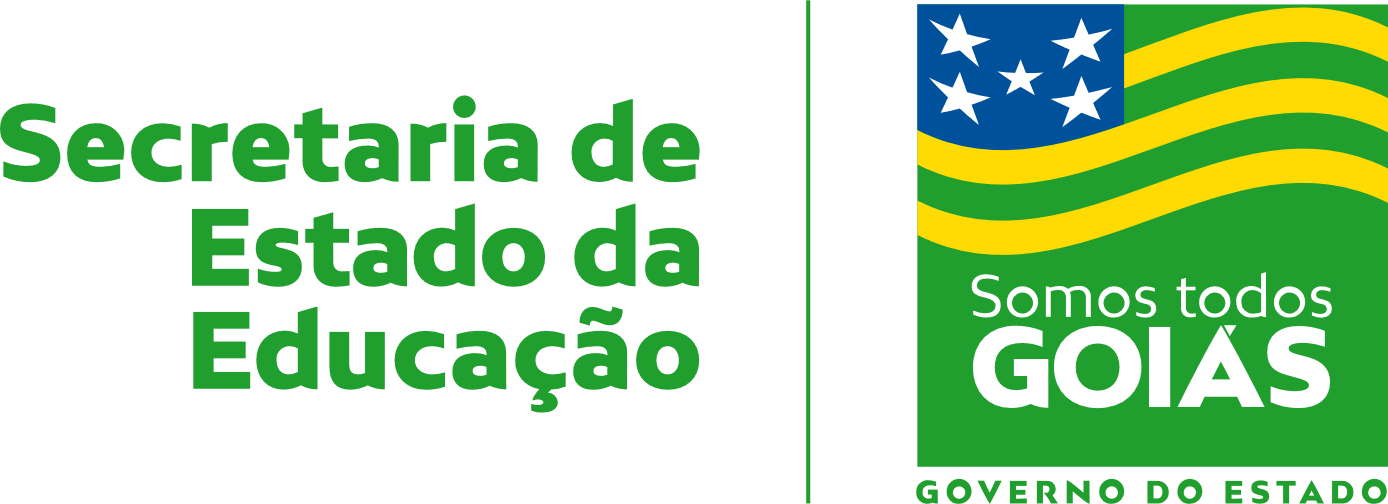 Nome:Data: ___/___/2020Unidade Escolar:Unidade Escolar:Ano: 8ºComponente Curricular: Língua InglesaComponente Curricular: Língua InglesaComponente Curricular: Língua InglesaComponente Curricular: Língua InglesaTema/ Conhecimento: Tema/ Conhecimento: Tema/ Conhecimento: Tema/ Conhecimento: Habilidade: (EF08LI05-A) Relacionar as partes verbais e não verbais de um texto para compreender as informações implícitas ou explicitas e inferir significados para construir interações discursivas relacionadas aos sonhos e projetos pessoais e profissionais sobre o futuro. Habilidade: (EF08LI05-A) Relacionar as partes verbais e não verbais de um texto para compreender as informações implícitas ou explicitas e inferir significados para construir interações discursivas relacionadas aos sonhos e projetos pessoais e profissionais sobre o futuro. Habilidade: (EF08LI05-A) Relacionar as partes verbais e não verbais de um texto para compreender as informações implícitas ou explicitas e inferir significados para construir interações discursivas relacionadas aos sonhos e projetos pessoais e profissionais sobre o futuro. Habilidade: (EF08LI05-A) Relacionar as partes verbais e não verbais de um texto para compreender as informações implícitas ou explicitas e inferir significados para construir interações discursivas relacionadas aos sonhos e projetos pessoais e profissionais sobre o futuro. 